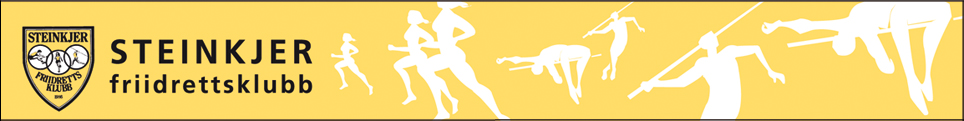 Steinkjer Friidrettsklubb vintersesongen 2018-2019Treningstider – oppstart uke 44Mandager har vi tilbud om løpetrening utendørs kl. 19.00. Oppmøte ved hovedinngangen til Steinkjerhallen. Husk refleksvest. Tirsdager kl. 18-20: Fellestrening alle grupper 13 år og eldreTorsdager kl. 18-20: Fellestrening alle grupper 10 år og eldre10-12 år13 år og eldreVi tar sikte på å ha et treningstilbud på lørdager kl. 12-14. Mer info kommer. Klubbsamling med fellestrening lørdag 24/11 2018 kl. 12-14 for 13 år og eldre.Sesongavslutning samme dag kl. 14.30-16.30 på Steinkjer videregående skole. Mer info kommer. Treningstider RaceRunningMandager kl. 18-19 og torsdager kl. 17-18Supertrening for funksjonshemmede: Onsdager i oddetallsuker, kl. 17.30-19For alle grupper: oppmøte i friidrettshallen. Trenere sesongen 2018-2019Klubben arrangerer to innendørsstevner Adventstevne lørdag 8. desember 2018, 8 år og eldreSteinkjer Indoor lørdag 19. januar 2019, eventuelt to-dagers stevne inkludert søndag 20. januarVi har følgende satser når det gjelder treningsavgift vinterhalvåret: 10-12 år, en fellestrening per uke, 600 krFra 13 år, to fellestreninger per uke, 1200 krVi sender faktura til utøverne. Vi viser også til informasjon på vår hjemmeside: https://steinkjerfik.no/Informasjon på nettsidene til Nord-Trøndelag Friidrettskrets: Samlingsplan og innbydelserNavne-post TelefonØvelseHans Foosnæshans.foosnaes@ntebb.no90166510tekniske øvelser, løpingHenrik Sandstadhensa@trondelagfylke.no90753691mellom- og langdistanseSigrid Belbosigrbel@gmail.comSigrid.Belbo@steinkjer.kommune.no9502856410-12 årToril Lauritsen Nyborgtoril.nyborg@ntebb.no41397240sprint, ungdomTrond Olav Skeviktoskevik@gmail.com48041200sprint og tekniske øvelser, ungdomRandveig Irene Steinranst@trondelagfylke.no99537202racerunning